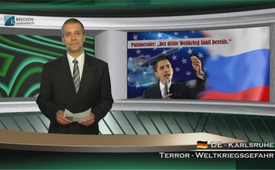 Советник Путина: Третья мировая война уже в разгаре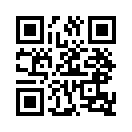 Советник Президента Российской Федерации по вопросам региональной экономической интеграции Сергей Глазьев сказал в интервью на канале Russia Today (RT), что против России уже началась Мировая война. [...] «Они организовали эту чудовищную провокацию [...] с жертвоприношением европейских граждан с целью убедить весь мир в том, что Россия является спонсором терроризма.Здравствуйте и добро пожаловать на нашем канале Klagemauer-TV в студии Карлсруэ.

Советник Президента Российской Федерации по вопросам региональной экономической интеграции Сергей Глазьев сказал в интервью на канале Russia Today (RT), что против России уже началась Мировая война. [...] «Они организовали эту чудовищную провокацию [...] с жертвоприношением европейских граждан с целью убедить весь мир в том, что Россия является спонсором терроризма. Затем хотят орга- низовать весь мир против России, создать антироссийскую коалицию. [...]. То, что сейчас происходит на Украине – это Мировая война против России, которая ведётся новыми средствами: информационными, психологическими, идеологическими, техническими, финансовыми и т.д. Делаются попытки, представить эту ситуацию как позор для России, а на самом деле Россия является главной жертвой этой Мировой войны вместе с Украиной. [...] Эта чудовищная трагедия с самолётом заранее была спровоцирована и спланирована. [...] Когда президент США использует эту провокацию для того, чтобы нагнать ещё одну волну русофобии и истерики против России, то это – позор для Америки».

Это была цитата Сергея Глазьева.

А как же всё выглядит с другой стороны - Россия это преступник или жертва?
 
Британский журналист и военный корреспондент Марк Франкетти, который с 2001 года работает шеф-корреспондентом московского бюро газеты «The Sunday Times» («Воскресное время»), отнюдь не считается другом Путина. Тем более обращают на себя внимание его высказывания 13.06.2014 по украинскому телевидению Inter TV, которые, собственно, должны были служить поддержкой украинских обвинений против России. Но случилось противоположное: Франкетти сообщил о своих наблюдениях, которые он сделал, сопровождая военное подразделение «Восток», воюющих в рядах народного ополчения против украинской армии. Согласно его сообщению, большинство бойцов – это украинцы, а не русские наёмники, спецгруппы и даже чечены, как утверждают СМИ. Эти граждане не имеют ни современного оружия, ни военного опыта. Они убеждены, что должны защищать свои дома от террора путчистского правительства. По словам Марка Франкетти, ни что не указывает на активную поддержку бойцов сопротивления со стороны России. 

Напротив, правительство под руководством Порошенко обвиняется в кровавом терроре на Майдане, резне в Одессе, в которой были зверски убиты более 100 человек, и в бомбардировке населения Славянска кассетными бомбами. Klagemauer- TV  в разных передачах уже сообщало об этом. Оставайтесь с нами, распространяйте это дальше. Хорошего вечера.от Оригинальная выдержка из интервьюИсточники:Original-Auszug aus Interview von Russia Today: https://www.youtube.com/watchv=gbJPUeRtsO4&list=UU5H_U6z_YhWaEUFG9fqR-qwhttps://www.youtube.com/watch?v=aIG2t2zZSHIhttps://de.wikipedia.org/wiki/Mark_FranchettiМожет быть вас тоже интересует:#Rossija - www.kla.tv/RossijaKla.TV – Другие новости ... свободные – независимые – без цензуры ...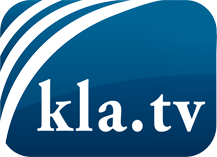 О чем СМИ не должны молчать ...Мало слышанное от народа, для народа...регулярные новости на www.kla.tv/ruОставайтесь с нами!Бесплатную рассылку новостей по электронной почте
Вы можете получить по ссылке www.kla.tv/abo-ruИнструкция по безопасности:Несогласные голоса, к сожалению, все снова подвергаются цензуре и подавлению. До тех пор, пока мы не будем сообщать в соответствии с интересами и идеологией системной прессы, мы всегда должны ожидать, что будут искать предлоги, чтобы заблокировать или навредить Kla.TV.Поэтому объединитесь сегодня в сеть независимо от интернета!
Нажмите здесь: www.kla.tv/vernetzung&lang=ruЛицензия:    Creative Commons License с указанием названия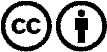 Распространение и переработка желательно с указанием названия! При этом материал не может быть представлен вне контекста. Учреждения, финансируемые за счет государственных средств, не могут пользоваться ими без консультации. Нарушения могут преследоваться по закону.